РОЗПОРЯДЖЕННЯ МІСЬКОГО ГОЛОВИм. Сумивід   06.05.2021      № 153 -РКеруючись пунктом 8 частини четвертої статті 42 Закону України «Про місцеве самоврядування в Україні»:1. Внести зміни до розпорядження міського голови від 22.03.2021              № 109-Р «Про скликання чергової сесії Сумської міської ради VІІI скликання 21 квітня 2021 року», а саме пункт перший викласти у новій редакції:«1. Скликати чергову сесію Сумської міської ради VIII скликання 12 травня 2021 року о 09 годині в сесійній залі Будинку обласної ради (майдан Незалежності, 2)».2. Розпорядження міського голови від 19.04.2021 № 136-Р «Про внесення змін до розпорядження міського голови від 15.04.2021 № 135-Р «Про внесення змін до розпорядження міського голови від 22.03.2021 № 109-Р «Про скликання чергової сесії Сумської міської ради VІІI скликання 21 квітня 2021 року» вважати таким, що втратило чинність.Міський голова								О.М. ЛисенкоКоваленко Ю.Ю. т 700-618Розіслати: згідно зі списком.В.о. начальника відділу з організації діяльності радиСумської міської ради 	                                                                Ю.Ю. КоваленкоСекретар Сумської міської ради                                                 О.М. РєзнікНачальник відділу протокольної роботи та контролю                                              Л.В. Моша Сумської міської радиНачальник правового управління                                               О.В. Чайченко Сумської міської радиВ.о. керуючого справами виконавчого комітетуСумської міської ради                                                                    С.В. Поляков С П И С О Крозсилки розпорядження міського голови«Про внесення змін до розпорядження міського голови від 22.03.2021 № 109-Р «Про скликання чергової сесії Сумської міської ради VІІI скликання 21 квітня 2021 року»від __________ № _____Журбі О.І.Клименку Ю.М.Коваленко Ю.ЮКононенку С.В.Кохан А.І.Коцуру М.В.Кривцову А.В.Липовій С.А. Масік Т.О.Міщенко С.М.Рєзніку О.М.Річкалю І.А.Чайченку О.В.В.о. начальника відділу з організації діяльності радиСумської міської ради 	                                                               Ю.Ю. Коваленко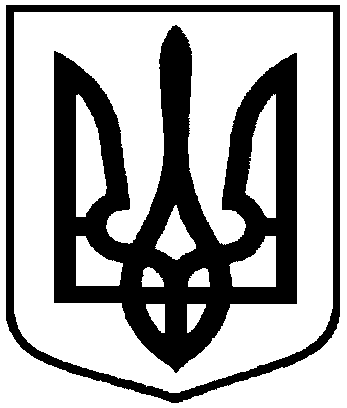 Про внесення змін до розпорядження міського голови від 22.03.2021                      № 109-Р «Про скликання чергової сесії Сумської міської ради VІІI скликання 21 квітня 2021 року